O P Ć I N A   D I C M O 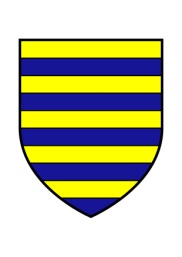 PRORAČUNSKI VODIČ  ZA GRAĐANE PRORAČUN ZA 2019.GODINUPRORAČUN I NJEGOV SADRŽAJProračunska načelaProračun je plan prihoda i rashoda za određeno vremensko razdoblje. Za izradu proračuna potrebno je poznavati proračunska načela i to:načelo uravnoteženosti – prihodi trebaju biti jednaki rashodima te se može koristiti samo onoliko sredstava koliko se prikupi;načelo jedne godine – proračun se donosi za jednu godinu za koju se se planiraju prihodi i rashodi te sredstva za pokriće obveza preuzetih iz predhodnih godina;načelo jedinstva i točnosti – prihodi i rashodi svih proračunskih i izvanproračunskih korisnika iskazuju se po funkcijama i programima u iznosu utvrđenom proračunom;načelo univerzalnosti – znači da prihodi i primici služe za podmirenje svih rashoda  i izdataka, osim ako zakonima i odlukama nije drugačije propisano (za financiranje određenih rashoda i  izdataka koriste se namjenski prihodi i primici);načelo specifikacije – svi prihodi trebaju biti raspoređeni po ekononomskoj klasifikaciji i iskazani prema izvorima, a rashodi prema proračunskim klasifikacijama te uravnoteženi s prihodima;načelo transparentnosti – proraču i svi vezani dokumenti trebaju biti dostupni javnosti i objavljeni u službenom glasilu;Djelovi proračunaProračun Općine Dicmo za proračunsku godinu  donosi općinsko vijeće .  Proračun se sastoji od općeg i posebnog dijela te plana razvojnih programa:opći dio proračuna – sastoji se od Računa prihoda i rashoda te Računa financiranja u kojima su prihodi i primici prikazani po vrstama,a rashodi i izdaci prema ekonomskoj namjeni kojoj služe;posebni dio proračuna – čine svi planirani rashodi i izdaci razvrstani prema proračunskim klasifikacijama;plan razvojnih programa – sadrži ciljeve i prioritete razvoja  za trogodišnje razdoblje.Proračunske klasifikacijeProračunska klasifikacija  predstavlja sustav povezivanja proračunskih prihoda i rashoda po određenim kriterijima:organizacijska – sadrži povezane i međusobno usklađene cjeline proračuna i proračunskih korisnika koje odgovarajućim materijalnim sredstvima ostvaruju postavljene ciljeve;programska – sadrži rashode i izdatke iskazane kroz aktivnosti i projkte koji su povezani u programe temeljem zajedničkih ciljeva;funkcijka – sadrži rashode razvrstane prema njihovoj namjeni;ekonomska – sadrži prihode i primitke prema prirodnim vrstama te rashode i izdatke prema njihovoj ekonomskoj namjeni;lokacijska – sadrži rashode iizdatke razvrstane za RH i za inozemstvo;izvori financiranja – sadrži prihode i primitke iz kojih se podmiruju rashodi i izdaci određene vrste i namjene.Donošenje lokalnog proračunaMinistarstvo financija na temelju smjernica Vlade sastavlj upute za izradu lokalnih proračunate ih dostavlja  JLS do 15.08. tekuće godine,Temeljem tih uputa, upravna tijela za financije JLS izrađuju i dostavljaju upute svojim proračunskim i izvanproračunskim korisnicima,Proračunski i izvanproračunski korisnici izrađuju prijedloge financijskih planova i dostavlju upravnom tijelu za financije do 15.rujna.Upravno tijlo za financije razmatra prijedloge i usklađuje financijske planove s procjenjenim prihodima te izrađuje nacrt proračuna za iduću i projekcije za slijedeće dvije godine  pa ih dostavlja izvršnom tijrlu (nečelniku) do 15.listopada.Općinsi načelnik utvrđuje prijedlog proračuna i projekcije te ih podnosi općinskom vijeću  do 15.studenog.Općinsko vijeće donosi proračun za iduću godinu i projekcije za dvije godine najkasnije do roka koji omogućava primjenu proračuna od 01.siječnja.Općinski načelnik dotavalja proračun Ministarstvu financija u roku od petnaest dana od dana njegovog stupanja na snagu.PRORAČUN OPĆINE DICMO ZA 2019.GODINU I PROJEKCIJA ZA 2020. I 2021.GODINUPrihodi i primici  proračunaUkupni prihodi i primici proračuna Općine Dicmo za 2019.godinu planirani su u iznosu od 20.593.750,00 kn. Za 2020.godinu upupni prihodi planirani su u iznosu od 12.404.250,00 kn, a za 2021.godinu 11.810.250,00 knPrihodi poslovanja  u 2019.godini planirani su u iznosu od 15.358.750,00 kn. U projekciji za 2020.godinu prihodi poslovanja planirani su u iznosu od 10.202.250,00 kn, a za 2021.godinu iznose 10.557.250,00 kn.Prihodi od prodaje nefinancijske imovine (građevinskog zemljišta) u 2019.godini planirani su u iznosu od 4.735.000,00 kn, za 2020.godinu Za 2020.godinu navedeni prihodi planirani su u iznosu od 2.202.000,00 kn dok za 2021.godinu iznose 1.253.000,00 kn.Rashodi i izdaci proračuna Ukupni rashodi i izdaci proračuna Općine Dicmo za 2019.godinu planirani su u iznosu od 20.593.750,00 kn. Navedeni iznos  sadrži rashode poslovanja od 9.479.750,00 kn , rashode za nabavu nefinancijske imovine u iznosu od 10.379.000,00 kn i rashode za otplatu zajmova u iznosu od 735.000,00 kn.Rashodi poslovanja za 2019.godinu sastoje se od rashoda za zaposlene u iznosu od 1.994.500,00 kn , materijalnih rashoda u iznosu od 5.588.000,00 kn, financijski rashodi u iznosu od 210.000,00 kn, subvencije iznose 65.000,00 kn, pomoći 40.000,00 kn, naknade građanima i kućanostvima  iznose 814.250,00 kn i ostalih rashoda u iznosu od 828.000,00 kn.PLANIRANE KAPITALNE INVESTICIJE OPĆINE DICMO U 2019.GODINIU 2019.godini u Općini Dicmo za kapitalne investicije planirano je ukupno 10.379.000,00 kn, a one značajnije su:OPĆINA DICMOKraj 43Dicmo Kraj 21232 DICMOTel: 021 837 151Fax: 021 837 466e-mai: opcina@dicmo.hr Kapitalna investicijaIznos/knIzgradnja dječjeg vrtića2.000.000,00Izgradnja reciklažnog dvorišta2.300.000,00Nabava spremnika (kontejnera) za odvojeno prikupljanje otpada100.000,00Uređenje ceste uz groblje u Osoju620.000,00Izgradnja sekundarne vodovodne mreže630.000,00Izgradnja javne rasvjete 200.000,00Izgradnja groblja 200.000,00Komunalna infrastruktura RZ-istok2.060.000,00Komunalna infrastuktura RZ-zapad640.000,00